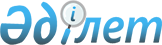 2016-2018 жылдарға арналған қалалық бюджет туралы
					
			Мерзімі біткен
			
			
		
					Оңтүстік Қазақстан облысы Түркістан қалалық мәслихатының 2015 жылғы 22 желтоқсандағы № 51/279-V шешімі. Оңтүстік Қазақстан облысының Әділет департаментінде 2015 жылғы 30 желтоқсанда № 3493 болып тіркелді. 2017 жылдың 1 қаңтарына дейін қолданыста болды      Қазақстан Республикасының 2008 жылғы 4 желтоқсандағы Бюджет кодексінің 9 бабының 2 тармағына, 75 бабының 2 тармағына, "Қазақстан Республикасындағы жергілікті мемлекеттік басқару және өзін-өзі басқару туралы" Қазақстан Республикасының 2001 жылғы 23 қаңтардағы Заңының 6 бабының 1 тармағының 1) тармақшасына және Оңтүстік Қазақстан облыстық мәслихатының 2015 жылғы 9 желтоқсандағы № 44/351-V "2016-2018 жылдарға арналған облыстық бюджет туралы" Нормативтік құқықтық актілерді мемлекеттік тіркеу тізілімінде № 3458 тіркелген шешіміне сәйкес, Түркістан қалалық мәслихаты

      ШЕШІМ ҚАБЫЛДАДЫ:

      1. Түркістан қаласының 2016-2018 жылдарға арналған қалалық бюджеті тиісінше 1, 2 және 3 қосымшаларға сәйкес, оның ішінде 2016 жылға мынадай көлемде бекітілсін:

      1) кiрiстер – 27 175 809 мың теңге, оның iшiнде:

      салықтық түсiмдер – 2 390 938 мың теңге;

      салықтық емес түсiмдер – 18 729 мың теңге;

      негізгі капиталды сатудан түсетін түсімдер – 125 162 мың теңге;

      трансферттер түсiмі – 24 640 980 мың теңге;

      2) шығындар – 27 243 624 мың теңге;

      3) таза бюджеттiк кредиттеу – 8 889 мың теңге, оның ішінде:

      бюджеттік кредиттер – 15 726 мың теңге;

      бюджеттік кредиттерді өтеу – 6 837 мың теңге;

      4) қаржы активтерімен операциялар бойынша сальдо – 0, оның ішінде:

      қаржы активтерін сатып алу – 0;

      мемлекеттің қаржы активтерін сатудан түсетін түсімдер – 0;

      5) бюджет тапшылығы – - 76 704 мың теңге;

      6) бюджет тапшылығын қаржыландыру – 76 704 мың теңге, оның ішінде:

      қарыздар түсімі – 15 726 мың теңге;

      қарыздарды өтеу – 6 995 мың теңге;

      бюджет қаражатының пайдаланылатын қалдықтары – 67 973 мың теңге.

      Ескерту. 1-тармақ жаңа редакцияда - Оңтүстік Қазақстан облысы Түркістан қалалық мәслихатының 05.12.2016 № 10/53-VI шешімімен (01.01.2016 бастап қолданысқа енгізіледі).

      2. 2016 жылы жеке табыс салығы және әлеуметтік салық түсімдерінің жалпы сомасын бөлу нормативтері белгіленсін:

      қалалық бюджетке төлем көзінен салық салынатын табыстардан ұсталатын жеке табыс салығынан 70,5 пайыз;

      қалалық бюджетке төлем көзінен салық салынбайтын табыстардан ұсталатын жеке табыс салығы 100 пайыз;

      қалалық бюджетке төлем көзінен салық салынбайтын шетелдік азаматтар табыстарынан ұсталатын жеке табыс салығы 50 пайыз;

      қалалық бюджетке әлеуметтік салықтан 50 пайыз.

      Ескерту. 2-тармақ жаңа редакцияда - Оңтүстік Қазақстан облысы Түркістан қалалық мәслихатының 05.12.2016 № 10/53-VI шешімімен (01.01.2016 бастап қолданысқа енгізіледі).

      3. 2016 жылы облыстық бюджеттен қаланың бюджетіне берілетін субвенция 9 946 531 мың теңге көлемінде белгіленсін.

      4. Қала әкімдігінің 2016 жылға арналған резерві 30 000 мың теңге сомасында бекітілсін.

      5. 2016 жылға арналған жергілікті бюджеттің атқарылуы процесiнде секвестрлеуге жатпайтын жергілікті бюджеттiк бағдарламалардың тiзбесi 4 қосымшаға сәйкес бекiтiлсiн.

      6. 2016 жылға ауыл шаруашылығы мақсатындағы жер учаскелерін сатудан Қазақстан Республикасының Ұлттық қорына түсетін түсімдер көлемі 5 қосымшаға сәйкес бекітілсін.

      7. 2016-2018 жылдарға арналған ауылдық округтердің жергілікті бюджеттік бағдарламаларының тізбесі 6 қосымшаға сәйкес бекітілсін.

      8. 2016 жылға жергілікті өзін-өзі басқару органдарына берілетін трансферттердің аудандық маңызы бар қалалар, ауылдар, кенттер, ауылдық округтер арасында бөліну тізбесі 7 қосымшаға сәйкес бекiтiлсiн.

      9. 2016 жылға арналған қалалық бюджеттік даму бағдарламаларының бюджеттік инвестициялық жобалар мен бағдарламалардың тізбесі 8 қосымшаға сәйкес бекітілсін.

      10. 2015 жылғы 23 қарашадағы Қазақстан Республикасының Еңбек Кодексінің 139 бабының 9 тармағына сәйкес 2016 жылға азаматтық қызметшілер болып табылатын және ауылдық жерде қалалық бюджеттен қаржыландырылатын ұйымдарда жұмыс iстейтiн әлеуметтiк қамсыздандыру, бiлiм беру, мәдениет, спорт және ветеринария саласындағы мамандарға қызметтiң осы түрлерiмен қалалық жағдайда айналысатын азаматтық қызметшiлердiң айлықақыларымен және мөлшерлемелерімен салыстырғанда жиырма бес пайызға жоғарылатылған лауазымдық айлықақылары мен тарифтiк мөлшерлемелербелгіленсін.

      11. Осы шешім 2016 жылдың 1 қаңтарынан бастап қолданысқа енгізіледі.

 2016 жылға арналған қалалық бюджет      Ескерту. 1-қосымша жаңа редакцияда - Оңтүстік Қазақстан облысы Түркістан қалалық мәслихатының 05.12.2016 № 10/53-VI шешімімен (01.01.2016 бастап қолданысқа енгізіледі).

 2017 жылға арналған қалалық бюджет      Ескерту. 2-қосымша жаңа редакцияда - Оңтүстік Қазақстан облысы Түркістан қалалық мәслихатының 05.12.2016 № 10/53-VI шешімімен (01.01.2016 бастап қолданысқа енгізіледі).

 2018 жылға арналған қалалық бюджет      Ескерту. 3-қосымша жаңа редакцияда - Оңтүстік Қазақстан облысы Түркістан қалалық мәслихатының 05.12.2016 № 10/53-VI шешімімен (01.01.2016 бастап қолданысқа енгізіледі).

 2016 жылға арналған жергілікті бюджеттің атқарылуы процесiнде секвестрлеуге жатпайтын жергілікті бюджеттiк бағдарламалардың тiзбесi 2016 жылы ауыл шаруашылығы мақсатындағы жер учаскелерін сатудан Қазақстан Республикасының Ұлттық қорына түсетін түсімдер көлемі 2016-2018 жылдарға арналған ауылдық округтердің жергілікті бюджеттік бағдарламаларының тізбесі 2016 жылға жергілікті өзін-өзі басқару органдарына берілетін трансферттердің аудандық маңызы бар қалалар, ауылдар, кенттер, ауылдық округтер арасында бөліну тізбесі 2016 жылға арналған қалалық бюджеттік даму бағдарламаларының бюджеттік инвестициялық жобалар мен бағдарламалардың тізбесі
					© 2012. Қазақстан Республикасы Әділет министрлігінің «Қазақстан Республикасының Заңнама және құқықтық ақпарат институты» ШЖҚ РМК
				
      Қалалық мәслихат

      сессиясының төрағасы

С.Тәженов

      Қалалық мәслихат хатшысы

Ғ.Сарсенбаев
Түркістан қалалық мәслихатының
2015 жылғы 22 желтоқсандағы № 51/279-V
шешіміне 1 қосымшаСанаты

Санаты

Санаты

Санаты

Санаты

Санаты

мың теңге

Сыныбы Атауы

Сыныбы Атауы

Сыныбы Атауы

Сыныбы Атауы

Сыныбы Атауы

Ішкі сыныбы

Ішкі сыныбы

Ішкі сыныбы

Ішкі сыныбы

1. Кірістер 

27 175 809

1

Салықтық түсімдер

2 390 938

1

1

Табыс салығы

1 054 007

2

Жеке табыс салығы

1 054 007

3

3

Әлеуметтік салық

561 500

1

Әлеуметтік салық

561 500

4

4

Меншікке салынатын салықтар

646 030

1

Мүлікке салынатын салықтар

333 700

3

Жер салығы

90 431

4

Көлік құралдарына салынатын салық

209 899

5

Бірыңғай жер салығы

12 000

5

5

Тауарларға, жұмыстарға және қызметтерге салынатын ішкі салықтар

102 634

2

Акциздер 

23 450

3

Табиғи және басқа да ресурстарды пайдаланғаны үшін түсетін түсімдер

9 200

4

Кәсіпкерлік және кәсіби қызметті жүргізгені үшін алынатын алымдар

68 959

5

Ойын бизнесіне салық

1 025

7

7

Басқа да салықтар

5 152

1

Басқа да салықтар

5 152

8

8

Заңдық мәнді іс-әрекеттерді жасағаны және (немесе) оған уәкілеттігі бар мемлекеттік органдар немесе лауазымды адамдар құжаттар бергені үшін алынатын міндетті төлемдер

21 615

1

Мемлекеттік баж 

21 615

2

Салықтық емес түсімдер

18 729

1

1

Мемлекеттік меншіктен түсетін кірістер

15 216

1

Мемлекеттік кәсіпорындардың таза кірісі бөлігінің түсімдері 

1 155

5

Мемлекеттік меншігіндегі мүлікті жалға беруден түсетін кірістер

13 918

9

Мемлекет меншігінен түсетін басқа да кірістер

143

4

4

Мемлекеттік бюджеттен қаржыландырылатын, сондай-ақ Қазақстан Республикасы Ұлттық Банкінің бюджетінен (шығыстар сметасынан) қамтылатын және қаржыландырылатын мемлекеттік мекемелер салатын айыппұлдар, өсімпұлдар, санкциялар, өндіріп алулар

186

1

Мұнай секторы ұйымдарынан түсетін түсімдерді қоспағанда, мемлекеттік бюджеттен қаржыландырылатын, сондай-ақ Қазақстан Республикасы Ұлттық Банкінің бюджетінен (шығыстар сметасынан) ұсталатын және қаржыландырылатын мемлекеттік мекемелер салатын айыппұлдар, өсімпұлдар, санкциялар, өндіріп алулар

186

6

6

Өзге де салықтық емес түсімдер

3 327

1

Өзге де салықтық емес түсімдер

3 327

3

Негізгі капиталды сатудан түсетін түсімдер

125 162

1

1

Мемлекеттік мекемелерге бекітілген мемлекеттік мүлікті сату

21 495

1

Мемлекеттік мекемелерге бекітілген мемлекеттік мүлікті сату

21 495

3

3

Жерді және материалдық емес активтерді сату

103 667

1

Жерді сату

102 709

2

Материалдық емес активтерді сату

958

4

Трансферттердің түсімдері

24 640 980

2

2

Мемлекеттік басқарудың жоғары тұрған органдарынан түсетін трансферттер

24 640 980

2

Облыстық бюджеттен түсетін трансферттер

24 640 980

Функционалдық топ

Функционалдық топ

Функционалдық топ

Функционалдық топ

Функционалдық топ

Функционалдық топ

мың теңге

Кіші функция Атауы

Кіші функция Атауы

Кіші функция Атауы

Кіші функция Атауы

Кіші функция Атауы

мың теңге

Бюджеттік бағдарламалардың әкімшісі

Бюджеттік бағдарламалардың әкімшісі

Бюджеттік бағдарламалардың әкімшісі

Бюджеттік бағдарламалардың әкімшісі

мың теңге

Бағдарлама

Бағдарлама

Бағдарлама

мың теңге

2. Шығындар

27 243 624

01

Жалпы сипаттағы мемлекеттік қызметтер

523 951

1

Мемлекеттік басқарудың жалпы функцияларын орындайтын өкілді, атқарушы және басқа органдар

446 979

112

Аудан (облыстық маңызы бар қала) мәслихатының аппараты

19 641

001

001

Аудан (облыстық маңызы бар) мәслихатының қызметін қамтамасыз ету жөніндегі қызметтер

19 061

003

003

Мемлекеттік органның күрделі шығыстары

580

122

Аудан (облыстық маңызы бар қала) әкімінің аппараты

129 659

001

001

Аудан (облыстық маңызы бар қала) әкімінің қызметін қамтамасыз ету жөніндегі қызметтер

127 299

003

003

Мемлекеттік органның күрделі шығыстары

2 360

123

Қаладағы аудан, аудандық маңызы бар қала, кент, ауыл, ауылдық округ әкімінің аппараты

298 479

001

001

Қаладағы аудан, аудандық маңызы бар қаланың, кент, ауыл, ауылдық округ әкімінің қызметін қамтамасыз ету жөніндегі қызметтер 

285 959

022

022

Мемлекеттік органдардың күрделі шығыстары

3 027

032

032

Ведомостволық бағыныстағы мемлекеттік мекемелерінің және ұйымдарының күрделі шығысдары

9 493

2

Қаржылық қызмет

4 707

459

Ауданның (облыстық маңызы бар қаланың) экономика және қаржы бөлімі

4 707

003

003

Салық салу мақсатында мүлікті бағалауды жүргізу

4 707

9

Жалпы сипаттағы өзге де мемлекеттік қызметтер 

72 265

459

Ауданның (облыстық маңызы бар қаланың) экономика және қаржы бөлімі

41 796

001

001

Ауданның (облыстық маңызы бар қаланың) экономикалық саясаттың қалыптастыру мен дамыту, мемлекеттік жоспарлау, бюджеттік атқару және коммуналдық меншігін басқару саласындағы мемлекеттік саясатты іске асыру жөніндегі қызметтер

41 186

015

015

Мемлекеттік органның күрделі шығыстары

610

467

Ауданның (облыстық маңызы бар қаланың) құрылыс бөлімі

3 484

040

040

Мемлекеттік органдардың объектілерін дамыту

3 484

482

Ауданның (облыстық маңызы бар қаланың) кәсіпкерлік және туризм бөлімі

26 985

001

001

Жергілікті деңгейде кәсіпкерлікті және туримзді дамыту саласындағы мемлекеттік саясатты іске асыру жөніндегі қызметтер 

26 088

003

003

Мемлекеттік органның күрделі шығыстары

897

02

Қорғаныс

48 529

1

Әскери мұқтаждар

18 829

122

Аудан (облыстық маңызы бар қала) әкімінің аппараты

18 829

005

005

Жалпыға бірдей әскери міндетті атқару шеңберіндегі іс-шаралар

18 829

2

Төтенше жағдайдар жөніндегі жұмыстарды ұйымдастыру

29 700

122

Аудан ( облыстық маңызы бар қала) әкімінің аппараты

29 700

006

006

Аудан (облыстық маңызы бар қала) ауқымындағы төтенше жағдайдардың алдын алу және оларды жою

29 000

007

Аудандық (қалалық) ауқымдағы дала өрттерінің, сондай-ақ мемлекеттік өртке қарсы қызмет органдары құрылмаған елді мекендерде өрттердің алдын алу және оларды сөндіру жөніндегі іс-шаралар

700

03

Қоғамдық тәртіп, қауіпсіздік, құқықтық, сот, қылмыстық атқару қызметі

42 972

9

Қоғамдық тәртіп және қауіпсіздік саласындағы басқа да қызметтер 

42 972

485

485

Ауданның (облыстық маңызы бар қаланың) жолаушылар көлігі және автомобиль жолдары бөлімі 

42 972

021

Елді мекендерде жол қозғалысы қауіпсіздігін қамтамасыз ету

42 972

04

Білім беру

 17 137 209

1

Мектепке дейінгі тәрбие және оқыту

3 409 299

123

123

Қаладағы аудан, аудандық маңызы бар қала, ауыл, ауылдық округ әкімінің аппараты

383 846

041

Мектепке дейінгі білім беру ұйымдарында мемлекеттік білім беру тапсырысын іске асыруға 

 383 846

464

464

Ауданның (облыстық маңызы бар қаланың) білім бөлімі

2 553 084

009

Мектепке дейінгі тәрбиелеу мен оқытуды қамтамасыз ету

394 913

040 

Мектепке дейінгі білім беру ұйымдарында мемлекеттік білім беру тапсырысын іске асыруға 

2 158 171

467

467

Ауданның (облыстық маңызы бар қаланың) құрылыс бөлімі

472 369

037

Мектепке дейiнгi тәрбие және оқыту объектілерін салу және реконструкциялау

472 369

2

Бастауыш, негізгі орта және жалпы орта білім беру

13 011 886

123

123

Қаладағы аудан, аудандық маңызы бар қала, кент, ауыл, ауылдық округ әкімінің аппараты

2 663

005

Ауылдық жерлерде балаларды мектепке дейін тегін алып баруды және кері алып келуді ұйымдастыру

2 663

464

464

Ауданның (облыстық маңызы бар қаланың) білім бөлімі

12 805 758

003

Жалпы білім беру

12 576 711

006

Балаларға қосымша білім беру

 229 047

467

467

Ауданның (облыстық маңызы бар қаланың) құрылыс бөлімі

 203 465

024

Бастауыш, негізгі орта және жалпы орта білім беру объектілерін салу және реконструкциялау

 203 465

9

Білім беру саласындағы өзге де қызметтер 

716 024

464

464

Ауданның (облыстық маңызы бар қаланың) білім бөлімі 

716 024

001 

Жергілікті деңгейде білім беру саласындағы мемлекеттік саясатты іске асыру жөніндегі қызметтер 

15 071

005

Ауданның (облыстық маңызы бар қаланың) мемлекеттік білім беру мекемелер үшін оқулықтар мен оқу-әдістемелік кешендерді сатып алу және жеткізу

244 904

015

Жетім баланы (жетім балаларды) және ата-аналарының қамқорынсыз қалған баланы (балаларды) күтіп-ұстауға асыраушыларына ай сайынғы ақшалай қаражат төлемдері

45 441

022

Жетім баланы (жетім балаларды) және ата-анасының қамқорлығынсыз қалған баланы (балаларды) күтіп-ұстауға асыраушыларына ай сайынғы ақшалай қаражат төлемдері

6 363

029

Балалар мен жасөспірімдердің психикалық денсаулығын зерттеу және халыққа психологиялық-медициналық-педагогикалық консультациялық көмек көрсету

7 077

067

Ведомостволық бағыныстағы мемлекеттік мекемелерінің және ұйымдарының күрделі шығысдары

397 168

06

Әлеуметтік көмек және әлеуметтік қамсыздандыру

1 151 911

1

Әлеуметтік қамсыздандыру

724 741

451

451

Ауданның (облыстық маңызы бар қаланың) жұмыспен қамту және әлеуметтік бағдарламалар бөлімі

714 326

005

Мемлекеттік атаулы әлеуметтік көмек

198

016 

18 жасқа дейінгі балаларға мемлекеттік жәрдемақылар

667 688

025

Өрлеу жобасы бойынша келісілген қаржылай көмекті енгізу

46 440

464

464

Ауданның (облыстық маңызы бар қаланың) білім бөлімі

10 415

030

Патронат тәрбиешілерге берілген баланы (балаларды) асырап бағу

10 415

2

Әлеуметтік көмек

365 631

123

Қаладағы аудан, аудандық маңызы бар қала, ауыл, ауылдық округ әкімінің аппараты 

29 558

003

003

Мұқтаж азаматтарға үйінде әлеуметтік көмек көрсету

29 558

451

Ауданның (облыстық маңызы бар қаланың) жұмыспен қамту және әлеуметтік бағдарламалар бөлімі

326 224

002

002

Жұмыспен қамту бағдарламасы

24 363

004

004

Ауылдық жерлерде тұратын денсаулық сақтау, білім беру, әлеуметтік қамтамасыз ету, мәдениет, спорт және ветеринар мамандарына отын сатып алуға Қазақстан Республикасының заңнамасына сәйкес әлеуметтік көмек көрсету

4 242

006

006

Тұрғын үйге көмек көрсету

31 122

007

007

Жергілікті өкілетті органдардың шешімі бойынша мұқтаж азаматтардың жекелеген топтарына әлеуметтік көмек

 42 974

010

010

Үйден тәрбиеленіп оқытылатын мүгедек балаларды материалдық қамтамасыз ету

6 039

014

014

Мұқтаж азаматтарға үйде әлеуметтік көмек көрсету 

28 533

017

017

Мүгедектерді оңалту жеке бағдарламасына сәйкес, мұқтаж мүгедектерді міндетті гигиеналық құралдарымен және ымдау тілі мамандарының қызмет көрсетуін, жеке көмекшілермен қамтамасыз ету

188 951

464

Ауданның (облыстық маңызы бар қаланың) білім бөлімі

9 849

008

008

Жергілікті өкілді органдардың шешімі бойынша білім беру ұйымдарының күндізгі оқу нысанында оқитындар мен тәрбиеленушілерді қоғамдық көлікте (таксиден басқа) жеңілдіктен жол жүру түрінде әлеуметтік қолдау

9 849

9

Әлеуметтік көмек және әлеуметтік қамтамасыз ету салаларындағы өзге де қызметтер

61 539

451

Ауданның (облыстық маңызы бар қаланың) жұмыспен қамту және әлеуметтік бағдарламалар бөлімі

61 539

001

001

Жергілікті деңгейде халық үшін әлеуметтік бағдарламаларды жұмыспен қамтуды қамтамасыз етуді іске асыру саласындағы мемлекеттік саясатты іске асыру жөніндегі қызметтер 

49 870

011

011

Жәрдемақыларды басқа да әлеуметтік төлемдерді, есептеу, төлеу мен жеткізу бойынша қызметтерге ақы төлеу 

7 128

021

021

Мемлекеттік органның күрделі шығыстары

20

050

050

Мүгедектер құқықтарын қамтамасыз ету және өмір сүру сапасын жақсарту жөніндегі іс-шаралар жоспарын іске асыру

7 421

07

Тұрғын үй-коммуналдық шаруашылық

5 802 502

1

Тұрғын үй шаруашылығы

1 511 213

123

Қаладағы аудан, аудандық маңызы бар қала, кент, ауыл, ауылдық округ әкімінің аппараты

52 008

027

027

Жұмыспен қамту 2020 жол картасы бойынша қалаларды және ауылдық елді мекендерді дамыту шеңберінде объектілерді жөндеу және абаттандыру

52 008

464

Ауданның (облыстық маңызы бар қаланың) білім бөлімі

1 214

026

026

Жұмыспен қамту 2020 жол картасы бойынша қалаларды және ауылдық елді мекендерді дамыту шеңберінде объектілерді жөндеу

1 214

467

Ауданның (облыстық маңызы бар қаланың) құрылыс бөлімі

1 371 053

003

003

Коммуналдық тұрғын үй қорының тұрғын үйін жобалау және (немесе) салу, реконструкциялау

716 234

004

004

Инженерлік-коммуникациялық инфрақұрылымды жобалау, дамыту және (немесе) жайластыру

654 819

477

Ауданның (облыстық маңызы бар қаланың) ауыл шаруашылығы мен жер қатынастары бөлімі

11 131

016

016

Мемлекет мұқтажы үшін жер учаскелерін алу

11 131

479

Ауданның (облыстық маңызы бар қаланың) тұрғын үй инспекциясы

12 745

001

001

Жергілікті деңгейде тұрғын үй қоры саласындағы мемлекеттік саясатты іске асыру жөніндегі қызметтер

12 555

005

005

Мемлекеттік органның күрделі шығыстары

190

497

Ауданның (облыстық маңызы бар қаланың) тұрғын үй-коммуналдық шаруашылық бөлімі

63 062

001

001

Жергілікті деңгейде тұрғын үй-коммуналдық шаруашылық саласындағы мемлекеттік саясатты іске асыру бойынша қызметтер

56 789

003

003

Мемлекеттік органның күрделі шығыстары

4 704

049

049

Көп пәтерлі тұрғын үйлерде энергетикалық аудит жүргізу

1 569

2

Коммуналдық шаруашылық

3 692 965

497

Ауданның (облыстық маңызы бар қаланың) тұрғын үй-коммуналдық шаруашылық бөлімі

3 692 965

016

016

Сумен жабдықтау және су бұру жүйесінің жұмыс істеуі

565

026

026

Ауданның (облыстық маңызы бар қаланың) коммуналдық меншігіндегі жылу жүйелерін пайдалануды ұйымдастыру

3 575

028

028

Коммуналдық шаруашылықты дамыту

 1 062 951

029

029

Сумен жабдықтау және су бұру жүйелерін дамыту

2 355 106

058

058

Ауылдық елді мекендердегі сумен жабдықтау және су бұру жүйелерін дамыту

270 768

3

Елді-мекендерді көркейту

598 324

497

Ауданның (облыстық маңызы бар қаланың) тұрғын үй-коммуналдық шаруашылық бөлімі

 598 324 

018

018

Қаланы және елді мекендерді абаттандыруды дамыту

181 096

025

025

Елді мекендердегі көшелерді жарықтандыру

98 836

030

030

Елді мекендердің санитариясын қамтамасыз ету

157 540

034

034

Жерлеу орындарын күтіп-ұстау және туысы жоқ адамдарды жерлеу

4 270 

035

035

Елді мекендерді абаттандыру және көгалдандыру

156 582

08

Мәдениет, спорт, туризм және ақпаратттық кеңістік 

 686 017

1

Мәдениет саласындағы қызмет

110 950

455

Ауданның (облыстық маңызы бар қаланың) мәдениет және тілдерді дамыту бөлімі

110 950

003

003

Мәдени-демалыс жұмысын қолдау

110 950

2

Спорт

367 754

465

Ауданның (облыстық маңызы бар қаланың) Дене шынықтыру және спорт бөлімі

195 553

001

001

Жергілікті деңгейде дене шынықтыру және спорт саласындағы мемлекеттік саясатты іске асыру жөніндегі қызметтер

13 680

004

004

Мемлекеттік органның күрделі шығыстары

20

005

005

Ұлттық және бұқаралық спорт түрлерін дамыту

168 069

006

006

Ауданның (облыстық маңызы бар қаланың) деңгейде спорттық жарыстар өткізу

4 985

007

007

Әртүрлі спорт түрлері бойынша аудан (облыстық маңызы бар қала) құрама командаларының мүшелерін дайындау және олардың облыстық спорт жарыстарына қатысуы

7 359

032

032

Ведомстволық бағыныстағы мемлекеттік мекемелерінің және ұйымдарының күрделі шығыстары

1 440

467

Ауданның (облыстық маңызы бар қаланың) құрылыс бөлімі

172 201

008

008

Cпорт объектілерін дамыту

172 201

3

Ақпараттық кеңістік

157 306

455

Ауданның (облыстық маңызы бар қала) мәдениет және тілдерді дамтыу бөлімі

136 037

006

006

Аудандық (қалалық) кітапханалардың жұмыс істеуі

128 272

007

007

Мемлекеттік тілді және Қазақстан халықтарының басқа да тілдерін дамыту

7 765

456

Ауданның (облыстық маңызы бар қаланың) ішкі саясат бөлімі

21 269

002

002

Мемлекеттік ақпараттық саясат жүргізу жөніндегі қызметтер

21 269

9

Мәдениет, спорт, туризм және ақпараттық кеңістікті ұйымдастыру жөніндегі өзге де қызметтер 

50 007

455

Ауданның (облыстық маңыз бар қаланың) мәдениет және тілдерді дамыту бөлімі

18 170

001

001

Жергілікті деңгейде тілдерді және мәдениетті дамыту саласындағы мемлекеттік саясатты іске асыру жөніндегі қызметтер

12 290

010

010

Мемлекеттік органның күрделі шығыстары

10

032

032

Ведомстволық бағыныстағы мемлекеттік мекемелерінің және ұйымдарының күрделі шығыстары

5 870

456

Ауданның (облыстық маңызы бар қаланың) ішкі саясат бөлімі

31 837

001

001

Жергілікті деңгейде ақпарат, мемлекеттілікті нығайту және азаматтардың әлеуметтік сенімділігін қалыптастыру саласында мемлекеттік саясатты іске асыру жөніндегі қызметтер

20 711

003

003

Жастар саясаты саласындағы іс-шараларды іске асыру

10 384

006

006

Мемлекеттік органның күрделі шығыстары

390

032

032

Ведомстволық бағыныстағы мемлекеттік мекемелерінің және ұйымдарының күрделі шығыстары

352

09

Отын-энергетика кешені және жер қойнауын пайдалану

823 926

9

Отын-энергетика кешені және жер қойнауын пайдалану саласындағы өзге де қызметтер

823 926

497

Ауданның (облыстық маңызы бар қаланың) тұрғын үй коммуналдық шаруашылық бөлімі

823 926

038

038

Газ тасымалдау жүйесін дамыту

823 926

10

Ауыл, су, орман,балық шаруашылығы, ерекше қорғалатын табиғи аумақтар, қоршаған ортаны және жануарлар дүниесін қорғау, жер қатынастары

298 379

1

Ауыл шаруашылығы

140 060

459

Ауданның (облыстық маңызы бар қаланың) экономика және қаржы бөлімі

5 688

099

099

Мамандардың әлеуметтік көмек көрсетуі жөніндегі шараларды іске асыру

5 688

473

Ауданның (облыстық маңызы бар қаланың) ветеринария бөлімі

73 975

001

001

Жергілікті деңгейде ветеринария саласындағы мемлекеттік саясатты іске асыру жөніндегі қызметтер

16 568

003

003

Мемлекеттік органның күрделі шығыстары

450

005

005

Мал көмінділерінің (биотермиялық шұңқырлардың) жұмыс істеуін қамтамасыз ету

3 118

006

006

Ауру жануарларды санитарлық союды ұйымдастыру

800

007

Қаңғыбас иттер мен мысықтарды аулауды және жоюды ұйымдастыру

6 453

008

Алып қойылатын және жойылатын ауру жануарлардың, жануарлардан алынатын өнімдер мен шикізаттың құнын иелеріне өтеу

21 209

009

Жануарлардың энзоотиялық аурулары бойынша ветеринариялық іс-шараларды жүргізу

23 427

010

Ауыл шаруашылығы жануарларын сәйкестендіру жөніндегі іс-шараларды өткізу

1 950 

477

477

Ауданның (облыстық маңызы бар қаланың) ауыл шаруашылығы және жер қатынастары бөлімі

60 397

001

Жергілікті деңгейде ауыл шаруашылығы және қоршаған ортаны қорғау мен жер қатынастары саласындағы өзге де қызметтер

60 377

003

Мемлекеттік органның күрделі шығыстары

20

9

Ауыл, су, орман, балық шаруашылығы және қоршаған ортаны қорғау мен жер қатынастары саласындағы өзге де қызметтер

158 319

473

473

Ауданның (облыстық маңызы бар қаланың) ветеринария бөлімі

158 319

011

Эпизоотияға қарсы іс-шаралар жүргізу

158 319

11

Өнеркәсіп,сәулет, қала құрылысы және құрылыс қызмет

107 091

2

Сәулет, қала құрылысы және құрылыс қызметі

107 091

467

467

Ауданның (облыстық маңызы бар қаланың) құрылыс бөлімі

23 376

001

Жергілікті деңгейде құрылыс саласындағы мемлекеттік саясатты іске асыру жөніндегі қызметтер

23 328

017

Мемлекеттік органның күрделі шығыстары

48

468

468

Ауданның (облыстық маңызы бар қаланың) сәулет және қала құрылысы бөлімі

83 715

001

Жергілікті деңгейде сәулет және қала құрылысы саласындағы мемлекеттік саясатты іске асыру жөніндегі қызметтер

45 208

003

Аудан аумағында қала құрылысын дамыту схемаларын және елді мекендердің бас жоспарларын әзірлеу

38 044

004

Мемлекеттік органның күрделі шығыстары

463

12

Көлік және коммуникация

256 993

1

Автомобиль көлігі

242 893

123

123

Қаладағы аудан, аудандық маңыз бар қала, кент, ауыл, ауылдық округ әкімінің аппараты

9 565

013

Аудандық маңызы бар қалаларда, кенттерде, ауылдарда, ауылдық округтерде автомобиль жолдарының жұмыс істеуін қамтамасыз ету

9 565

485

485

Ауданның (облыстық маңызы бар қаланың) жолаушылар көлігі және автомобиль жолдары бөлімі

233 328

023

Автомобиль жолдарының жұмыс істеуін қамтамасыз ету

233 328

9

Көлік және коммуникациялар саласындағы өзге де қызметтер

14 100

485

485

Ауданның (облыстық маңызы бар қаланың) жолаушылар көлігі және автомобиль жолдары бөлімі

14 100

001

Жергілікті деңгейде жолаушылар көлігі және автомобиль жолдары саласындағы мемлекеттік саясатты іске асыру жөніндегі қызметтер

13 960

003

Мемлекеттік органның күрделі шығыстары

140

13

Басқалар

118 244

9

Басқалар

118 244

123

123

Қаладағы аудан, аудандық маңыз бар қала, кент, ауыл, ауылдық округ әкімінің аппараты

91 751

040

"Өңірлерді дамыту" бағдарламасы шеңберінде өңірлерді экономикалық дамытуға жәрдемдесу бойынша шараларды іске асыру

91 751

459

Ауданның (облыстық мңызы бар қаланың) экономика және қаржы бөлімі

26 493

012

012

Ауданның (облыстық маңызы бар қаланың) жергілікті атқарушы органының резерві

26 493

14

Борышқа қызмет көрсету 

9

1

Борышқа қызмет көрсету

9

459

Ауданның (облыстық маңызы бар қаланың) экономика және қаржы бөлімі

9

021

021

Жергілікті атқарушы органдардың облыстық бюджеттен қарыздар бойынша сыйақылар мен өзге де төлемдерді төлеу бойынша борышына қызмет көрсету

9

15

Трансферттер

245 891

1

Трансферттер

 245 891

459

Ауданның (облыстық маңызы бар қаланың) экономика және қаржы бөлімі

245 891

006

006

Нысаналы пайдаланылмаған (толық пайдаланылмаған) трансферттерді қайтару

23 799

024

024

Мемлекеттік органдардың функцияларын мемлекеттік басқарудың төмен тұрған деңгейлеріне жоғары деңгейлерге беруге байланысты жоғары тұрған бюджеттерге берілетін ағымдағы нысаналы трансферттер

166 463

051

051

Жергілікті өзін-өзі басқару органдарына берілетін трансферттер

55 629

3. Таза бюджеттік кредиттеу

8 889

Бюджеттік кредиттер

15 726

10

Ауыл, су, орман, балық шаруашылығы, ерекше қорғалатын табиғи аумақтар, қоршаған ортаны және жануарлар дүниесін қорғау, жер қатынастары

15 726

1

Ауыл шаруашылығы

15 726

459

Ауданның (облыстық маңызы бар қаланың) экономика және қаржы бөлімі

15 726

018

018

Мамандарды әлеуметтік қолдау шараларын іске асыруға берілетін бюджеттік кредиттер

15 726

Санаты

Санаты

Санаты

Санаты

Санаты

Санаты

мың теңге

Сыныбы Атауы

Сыныбы Атауы

Сыныбы Атауы

Сыныбы Атауы

Сыныбы Атауы

мың теңге

Ішкі сыныбы

Ішкі сыныбы

Ішкі сыныбы

Ішкі сыныбы

мың теңге

Бюджеттік кредиттерді өтеу

6 837

5

Бюджеттік кредиттерді өтеу

6 837

1

Бюджеттік кредиттерді өтеу

6 837

1

1

Мемлекеттік бюджеттен берілген бюджеттік кредиттерді өтеу

6 837

4. Қаржы активтерімен операциялар бойынша сальдо

0

Қаржы активтерін сатып алу

0

Мемлекеттік қаржы активтерін сатудан түсетін түсімдер

 0

6

Мемлекеттік қаржы активтерін сатудан түсетін түсімдер

0

1

Мемлекеттік қаржы активтерін сатудан түсетін түсімдер

0

1

1

Мемлекеттік қаржы активтерін сатудан түсетін түсімдер

0

5. Бюджет тапшылығы 

- 76 704

6. Бюджет тапшылығын қаржыландыру 

76 704

Қарыздар түсімі

15 726

1

Мемлекеттік ішкі қарыздар

15 726

2

Қарыз алу келісім-шарттары

15 726

3

3

Ауданның (облыстық маңызы бар қаланың) жергілікті атқарушы органы алатын қарыздар

15 726

Функционалдық топ

Функционалдық топ

Функционалдық топ

Функционалдық топ

Функционалдық топ

Функционалдық топ

мың теңге

Кіші функция Атауы

Кіші функция Атауы

Кіші функция Атауы

Кіші функция Атауы

Кіші функция Атауы

мың теңге

Бюджеттік бағдарламалардың әкімшісі

Бюджеттік бағдарламалардың әкімшісі

Бюджеттік бағдарламалардың әкімшісі

Бюджеттік бағдарламалардың әкімшісі

мың теңге

Бағдарлама

Бағдарлама

Бағдарлама

мың теңге

Қарыздарды өтеу

6 995

16

Қарыздарды өтеу

6 995

1

Қарыздарды өтеу

6 995

459

Ауданның (облыстық маңызы бар қаланың) экономика және қаржы бөлімі

6 995

005

005

Жергілікті атқарушы органның жоғары тұрған бюджет алдындағы борышын өтеу

6 837

022

022

Жергілікті бюджеттен бөлінген пайдаланылмаған бюджеттік кредиттерді қайтару

158

Санаты

Санаты

Санаты

Санаты

Санаты

Санаты

мың теңге

Сыныбы Атауы

Сыныбы Атауы

Сыныбы Атауы

Сыныбы Атауы

Сыныбы Атауы

мың теңге

Ішкі сыныбы

Ішкі сыныбы

Ішкі сыныбы

Ішкі сыныбы

мың теңге

8

Бюджет қаражатының пайдаланылатын қалдықтары

67 973

1

Бюджет қаражаты қалдықтары

67 973

1

1

Бюджет қаражатының бос қалдықтары

67 973

Түркістан қалалық мәслихатының
2015 жылғы 22 желтоқсандағы № 51/279-V
шешіміне 2 қосымшаСанаты

Санаты

Санаты

Санаты

Санаты

Санаты

Санаты

мың теңге

Сыныбы Атауы

Сыныбы Атауы

Сыныбы Атауы

Сыныбы Атауы

Сыныбы Атауы

Сыныбы Атауы

Ішкі сыныбы

Ішкі сыныбы

Ішкі сыныбы

Ішкі сыныбы

Ішкі сыныбы

1. Кірістер 

14 782 586

1

Салықтық түсімдер

1 912 597

1

1

Табыс салығы

632 753

2

2

Жеке табыс салығы

632 753

3

3

Әлеуметтік салық

538 370

1

1

Әлеуметтік салық

538 370

4

4

Меншікке салынатын салықтар

600 223

1

1

Мүлікке салынатын салықтар

258 702

3

3

Жер салығы

83 448

4

4

Көлік құралдарына салынатын салық

251 413

5

5

Бірыңғай жер салығы

6 660

5

5

Тауарларға, жұмыстарға және қызметтерге салынатын ішкі салықтар

96 341

2

2

Акциздер 

23 800

3

3

Табиғи және басқа да ресурстарды пайдаланғаны үшін түсетін түсімдер

9 509

4

4

Кәсіпкерлік және кәсіби қызметті жүргізгені үшін алынатын алымдар

61 138

5

5

Ойын бизнесіне салық

1 894

7

7

Басқа да салықтар

12 545

1

1

Басқа да салықтар

12 545

8

8

Заңдық мәнді іс-әрекеттерді жасағаны және (немесе) оған уәкілеттігі бар мемлекеттік органдар немесе лауазымды адамдар құжаттар бергені үшін алынатын міндетті төлемдер

32 365

1

1

Мемлекеттік баж 

32 365

2

Салықтық емес түсімдер

21 588

1

1

Мемлекеттік меншіктен түсетін кірістер

12 877

1

1

Мемлекеттік кәсіпорындардың таза кірісі бөлігінің түсімдері 

979

5

5

Мемлекеттік меншігіндегі мүлікті жалға беруден түсетін кірістер

11 898

6

6

Өзге де салықтық емес түсімдер

8 711

1

1

Өзге де салықтық емес түсімдер

8 711

3

Негізгі капиталды сатудан түсетін түсімдер

56 712

3

3

Жерді және материалдық емес активтерді сату

56 712

1

1

Жерді сату

56 712

4

Трансферттер түсімі

12 791 689

2

2

Мемлекеттік басқарудың жоғары тұрған органдарынан түсетін трансферттер

12 791 689

2

2

Облыстық бюджеттен түсетін трансферттер

12 791 689

Функционалдық топ

Функционалдық топ

Функционалдық топ

Функционалдық топ

Функционалдық топ

Функционалдық топ

Функционалдық топ

мың теңге

Кіші функция Атауы

Кіші функция Атауы

Кіші функция Атауы

Кіші функция Атауы

Кіші функция Атауы

Кіші функция Атауы

мың теңге

Бюджеттік бағдарламалардың әкімшісі

Бюджеттік бағдарламалардың әкімшісі

Бюджеттік бағдарламалардың әкімшісі

Бюджеттік бағдарламалардың әкімшісі

Бюджеттік бағдарламалардың әкімшісі

мың теңге

Бағдарлама

Бағдарлама

Бағдарлама

Бағдарлама

мың теңге

2. Шығындар

14 782 586

01

Жалпы сипаттағы мемлекеттік қызметтер

403 961

1

Мемлекеттік басқарудың жалпы функцияларын орындайтын өкілді, атқарушы және басқа органдар

348 605

112

Аудан (облыстық маңызы бар қала) мәслихатының аппараты

19 700

001

001

001

Аудан (облыстық маңызы бар) мәслихатының қызметін қамтамасыз ету жөніндегі қызметтер

19 700

122

Аудан (облыстық маңызы бар қала) әкімінің аппараты

114 003

001

001

001

Аудан (облыстық маңыз бар қала) әкімінің қызметін қамтамасыз ету жөніндегі қызметтер

114 003

123

Қаладағы аудан, аудандық маңызы бар қала, қала, кент, ауыл, ауылдық округ әкімінің аппараты

214 902

001

001

001

Қаладағы аудан, аудандық маңызы бар қала, кент, ауыл, ауылдық округ әкімінің қызметін қамтамасыз ету жөніндегі қызметтер

214 902

2

Қаржылық қызмет

933

459

Ауданның (облыстық маңызы бар қаланың) экономика және қаржы бөлімі

933

003

003

003

Салық салу мақсатында мүлікті бағалауды жүргізу

933

9

Жалпы сипаттағы өзге де мемлекеттік қызметтер

54 423

459

Ауданның (облыстық маңызы бар қаланың) экономика және қаржы бөлімі

38 624

001

001

001

Ауданның (облыстық маңызы бар қаланың) экономикалық саясатын қалыптастыру мен дамыту, мемлекеттік жоспарлау, бюджеттік атқару және коммуналдық меншігін басқару саласындағы мемлекеттік саясатты іске асыру жөніндегі қызметтер

38 624

482

Ауданның (облыстық маңызы бар қаланың) кәсіпкерлік және туризм бөлімі

15 799

001

001

001

Жергілікті деңгейде кәсіпкерлікті және туримзді дамыту саласындағы мемлекеттік саясатты іске асыру жөніндегі қызметтер 

15 799

02

Қорғаныс

47 093

1

Әскери мұқтаждықтар

 15 314

122

Аудан (облыстық маңызы бар қала) әкімінің аппараты

15 314

005

005

005

Жалпыға бірдей әскери міндетті атқару шеңберіндегі іс-шаралар

15 314

2

Төтенше жағдайлар жөніндегі жұмыстарды ұйымдастыру

31 779

122

Аудан (облыстық маңызы бар қала) әкімінің аппараты

31 779

006

006

006

Аудан (облыстық маңызы бар қала) ауқымындағы төтенше жағдайлардың алдын алу және оларды жою

31 030

007

007

007

Аудандық (қалалық ) ауқымдағы дала өрттерінің, сондай-ақ мемлекеттік өртке қарсы қызмет органдары құрылмаған елді мекендерде өрттердің алдын алу және оларды сөндіру жөніндегі іс-шаралар

749

03

Қоғамдық тәртіп, қауіпсіздік, құқықтық, сот, қылмыстық-атқару қызмет

41 726

9

Қоғамдық тәртіп және қауіпсіздік саласындағы басқа да қызметтер

41 726

485

Ауданның (облыстық маңызы бар қаланың) жолаушылар көлігі және автомобиль жолдары бөлімі

41 726

021

021

021

Елді мекендерде жол қозғалысы қауіпсіздігін қамтамасыз ету

41 726

04

Білім беру 

9 886 725

1

Мектепке дейінгі тәрбие және оқыту 

698 447

123

Қаладағы аудан, аудандық маңызы бар қала, кент, ауыл,ауылдық округ әкімінің аппараты

26 299

041

041

041

Мектепке дейінгі білім беру ұйымдарында мемлекеттік білім беру тапсырысын іске асыруға

26 299

464

Ауданның (облыстық маңызы бар қаланың) білім бөлімі

228 503

040

040

040

Мектепке дейінгі білім беру ұйымдарында мемлекеттік білім беру тапсырысын іске асыруға 

228 503

467

Ауданның (облыстық маңызы бар қаланың) құрылыс бөлімі

443 645

037

037

037

Мектепке дейiнгi тәрбие және оқыту объектілерін салу және реконструкциялау

443 645

2

Бастауыш, негізгі орта және жалпы орта білім беру

8 809 991

123

Қаладағы аудан, аудандық маңызы бар қала, кент, ауыл, ауылдық округ әкімінің аппараты

4 557

005

005

005

Ауылдық жерлерде балаларды мектепке дейін тегін алып баруды және кері алып келуді ұйымдастыру

4 557

464

Ауданның (облыстық маңызы бар қаланың) білім бөлімі

8 314 904

003

003

003

Жалпы білім беру

8 157 334

006

006

006

Балаларға қосымша білім беру

157 570

467

Ауданның (облыстық маңызы бар қаланың) құрылыс бөлімі

490 530

024

024

024

Бастауыш, негізгі орта және жалпы орта білім беру объектілерін салу және реконструкциялау

490 530

9

Білім беру саласындағы өзге де қызметтер 

378 287

464

Ауданның (облыстық маңызы бар қаланың) білім бөлімі

378 287

001

001

001

Жергілікті деңгейде білім беру саласындағы мемлекеттік саясатты іске асыру жөніндегі қызметтер

12 422

005

005

005

Ауданның (облыстық маңызы бар қаланың) мемлекеттік білім беру мекемелер үшін оқулықтар мен оқу-әдістемелік кешендерді сатып алу және жеткізу

80 944

015

015

015

Жетім баланы (жетім балаларды) және ата-аналарының қамқорынсыз қалған баланы (балаларды) күтіп-ұстауға асыраушыларына ай сайынғы ақшалай қаражат төлемдері

64 921

067

067

067

Ведомстволық бағыныстағы мемлекеттік мекемелерінің және ұйымдарының күрделі шығыстары

220 000

05

Денсаулық сақтау

257

9

Денсаулық сақтау саласындағы өзге де қызметтер

257

123

Қаладағы аудан, аудандық маңызы бар қала, кент, ауыл, ауылдық округ әкімінің аппараты

257

002

002

002

Шұғыл жағдайларда сырқаты ауыр адамдарды дәрігерлік көмек көрсететін ең жақын денсаулық сақтау ұйымына дейін жеткізуді ұйымдастыру

257

06

Әлеуметтік көмек және әлеуметтік қамтамасыз ету

991 079

2

Әлеуметтік көмек

933 537

123

Қаладағы аудан, аудандық маңызы бар қала, кент, ауыл,ауылдық округ әкімінің аппараты

16 684

003

003

003

Мұқтаж азаматтарға үйінде әлеуметтік көмек көрсету 

16 684

451

Ауданның (облыстық маңызы бар қаланың) жұмыспен қамту және әлеуметтік бағдарламалар бөлімі

904 321

002

002

002

Жұмыспен қамту бағдарламасы

31 797

004

004

004

Ауылдық жерлерде тұратын денсаулық сақтау, білім беру, әлеуметтік қамтамасыз ету, мәдениет, спорт және ветеринар мамандарына отын сатып алуға Қазақстан Республикасының заңнамасына сәйкес әлеуметтік көмек көрсету

5 883

005

005

005

Мемлекеттік атаулы әлеуметтік көмек

5 859

006

006

006

Тұрғын үйге көмек көрсету

73 834

007

007

007

Жергілікті өкілетті органдардың шешімі бойынша мұқтаж азаматтардың жекелеген топтарына әлеуметтік көмек

43 044

010

010

010

Үйден тәрбиеленіп оқытылатын мүгедек балаларды материалдық қамтамасыз ету

5 153

014

014

014

Мұқтаж азаматтарға үйде әлеуметті көмек көрсету

16 718

016

016

016

18 жасқа дейінгі балаларға мемлекеттік жәрдемақылар

631 852

017

017

Мүгедектерді оңалту жеке бағдарламасына сәйкес, мұқтаж мүгедектерді міндетті гигиеналық құралдармен және ымдау тілі мамандарының қызмет көрсетуін, жеке көмекшілермен қамтамасыз ету

90 181

464

464

Ауданның (облыстық маңызы бар қаланың) білім бөлімі

12 532

008

008

Жергілікті өкілді органдардың шешімі бойынша білім беру ұйымдарының күндізгі оқу нысанында оқитындар мен тәрбиеленушілерді қоғамдық көлікте (таксиден басқа) жеңілдікпен жол жүру түрінде әлеуметтік қолдау

12 532

9

Әлеуметтік көмек және әлеуметтік қамтамасыз ету салаларындағы өзге де қызметтер

57 542

451

451

Ауданның (облыстық маңызы бар қаланың) жұмыспен қамту және әлеуметтік бағдарламалар бөлімі

57 542

001

001

Жергілікті деңгейде халық үшін әлеуметтік бағдарламаларды жұмыспен қамтуды қамтамасыз етуді іске асыру саласындағы мемлекеттік саясатты іске асыру жөніндегі қызметтер

46 364

011

011

Жәрдемақыларды және басқа да әлеуметтік төлемдерді есептеу, төлеу мен жеткізу бойынша қызметтерге ақы төлеу

7 392

050

050

Мүгедектердің құқықтарын қамтамасыз ету және өмір сүру сапасын жақсарту жөніндегі іс-шаралар жоспарын іске асыру

3 786

07

Тұрғын үй-коммуналдық шаруашылық

2 074 874

1

Тұрғын үй шаруашылық

444 684

467

467

Ауданның (облыстық маңызы бар қаланың) құрылыс бөлімі

384 010

003

003

Коммуналдық тұрғын үй қорының тұрғын үйін жобалау және (немесе) салу, реконструкциялау

106 400

004

004

Инженерлік-коммуникациялық инфрақұрылымды жобалау, дамыту және (немесе) жайластыру

277 610

479

479

Ауданның (облыстық маңызы бар қаланың) тұрғын үй инспекциясы бөлімі

9 723

001

001

Жергілікті деңгейде тұрғын үй қоры саласындағы мемлекеттік саясатты іске асыру жөніндегі қызметтер

9 723

497

497

Ауданның (облыстық маңызы бар қаланың) тұрғын үй-коммуналдық шаруашылық бөлімі

50 951

001

001

Жергілікті деңгейде тұрғын үй-коммуналдық шаруашылық саласындағы мемлекеттік саясатты іске асыру бойынша қызметтер

49 382

049

049

Көп пәтерлі тұрғын үйлерде энергетикалық аудит жүргізу

1 569

2

Коммуналдық шаруашылық

849 710

497

497

Ауданның (облыстық маңызы бар қаланың) тұрғын үй-коммуналдық шаруашылық бөлімі

849 710

029

029

Сумен жабдықтау және су бұру жүйесін дамыту

193 353

058

058

Елді мекендердегі сумен жабдықтау және су бұру жүйелерін дамыту

656 357

3

Елді-мекендерді дамыту

780 480

123

123

Қаладағы аудан, аудандық маңызы бар қала, кент, ауыл, ауылдық округ әкімінің аппараты

2 568

008

008

Елді мекендердегі көшелерді жарықтандыру

642

009

009

Елді мекендердің санитариясын қамтамасыз ету

642

010

010

Жерлеу орындарын ұстау және туыстары жоқ адамдарды жерлеу

642

011

011

Елді мекендерді абаттандыру мен көгалдандыру

642

497

497

Ауданның (облыстық маңызы бар қаланың) тұрғын үй-коммуналдық шаруашылық бөлімі

777 912

018

018

Қаланы және елді мекендерді абаттандыруды ұйымдастыру

441 198

025

025

Елді мекендерде көшелерді жарықтандыру

65 717

030

030

Елді мекендердің санитариясын қамтамасыз ету

99 306

034

034

034

Жерлеу орындарын ұстау және туыстары жоқ адамдарды жерлеу

5 576

035

035

035

Елді мекендерді абаттандыру және көгалдандыру

166 115

08

Мәдениет, спорт, туризм және ақпараттық кеңістік 

369 330

1

Мәдениет саласындағы қызмет 

77 371

455

Ауданның (облыстық маңызы бар қаланың) құрылыс бөлімі

77 371

003

003

003

Мәдени-демалыс жұмысын қолдау

77 371

2

Спорт

133 573

123

Қаладағы аудан, аудандық маңызы бар қала, кент, ауыл, ауылдық округ әкімінің аппараты

642

028

028

028

Жергілікті деңгейде дене шынықтыру – сауықтыру және спорттық іс-шараларды іске асыру

642

465

Ауданның (облыстық маңызы бар қаланың) дене шынықтыру және спорт бөлімі

131 773

001

001

001

Жергілікті деңгейде дене шынықтыру және спорт саласындағы мемлекеттік саясатты іске асыру жөніндегі қызметтер

10 520

005

005

005

Ұлттық және бұқаралық спорт түрлерін дамыту

110 740

006

006

006

Ауданның (облыстық маңызы бар қалалық) деңгейде спорттық жарыстар өткізу

5 610

007

007

007

Әртүрлі спорт түрлері бойынша аудан (облыстық маңызы бар қаланың) құрама командаларының мүшелерін дайындау және олардың облыстық спорт жарыстарына қатысуы

4 937

032

032

032

Ведомстволық бағыныстағы мемлекеттік мекемелерінің және ұйымдарының күрделі шығыстары

1 124

3

Ақпараттық кеңістік

119 209

455

Ауданның (облыстық маңызы бар қаланың) мәдениет және тілдерді дамыту бөлімі

92 304

006

006

006

Аудандық (қалалық) кітапханалардың жұмыс істеуі

86 643

007

007

007

Мемлекеттік тілді және Қазақстан халықтарының басқа да тілдерін дамыту

5 661

456

Ауданның (облыстық маңызы бар қаланың) ішкі саясат бөлімі

26 905

002

002

002

Мемлекеттік ақпараттық саясат жүргізу жөніндегі қызметтер

26 905

9

Мәдениет, спорт, туризм және ақпараттық кеңістікті ұйымдастыру жөніндегі өзге де қызметтер

39 177

455

Ауданның (облыстық маңызы бар қаланың) мәдениет және тілдерді дамыту бөлімі

12 894

001

001

001

Жергілікті деңгейде тілдерді дамыту саласындағы мемлекеттік саясатты іске асыру жөніндегі қызметтер

10 553

032

032

032

Ведомостволық бағыныстағы мемлекеттік мекемелерінің және ұйымдарының күрделі шығыстары

2 341

456

Ауданның (облыстық маңызы бар қаланың) ішкі саясат бөлімі

26 283

001

001

001

Жергілікті деңгейде ақпарат, мемлекеттілікті нығайту және азаматтардың әлеуметтік сенімділігін қалыптастыру саласында мемлекеттік саясатты іске асыру жөніндегі қызметтер

18 512

003

003

003

Жастар саясаты саласындағы іс-шараларды іске асыру

7 771

09

Отын-энергетика кешені және жер қойнауын пайдалану

484 791

9

Отын-энергетика кешені және жер қойнауын пайдалану саласындағы өзге де қызметтер

484 791

497

Ауданның (облыстық маңызы бар қаланың) тұрғын үй-коммуналдық шаруашылық бөлімі

484 791

038

038

038

Газ тасымалдау жүйесін дамыту

484 791

10

Ауыл,су, орман, балық шаруашылығы, ерекше қорғалатын табиғи аумақтар, қоршаған ортаны және жануарлар дүниесін қорғау, жер қатынастары 

94 704

1

Ауыл шаруашылығы

94 704

459

459

Ауданның (облыстық маңызы бар қаланың) экономика және қаржы бөлімі

7 972

099

099

Мамандардың әлеуметтік көмек көрсетуі жөніндегі шараларды іске асыру

7 972

473

473

Ауданның (облыстық маңызы бар қаланың) ветеринария бөлімі

47 599

001

001

Жергілікті деңгейде ветеринария саласындағы мемлекеттік саясатты іске асыру жөніндегі қызметтер

13 947

006

006

Ауру жануарларды санитарлық союды ұйымдастыру

856

007

007

Қаңғыбас иттер мен мысықтарды аулауды және жоюды ұйымдастыру

6 049

008

008

Алып қойылатын және жойылатын ауру жануарлардың, жануарлардан алынатын өнімдер мен шикізаттың құнын иелеріне өтеу

1 233

009

009

Жануарлардың энзоотиялық аурулары бойынша ветеринариялық іс-шараларды өткізу

23 427

010

010

Ауыл шаруашылығы жануарларын сәйкестендіру жөніндегі іс-шараларды өткізу

2 087

477

477

Ауданның (облыстық маңызы бар қаланың) ауыл шаруашылығы және жер қатынастары бөлімі

39 133

001

001

Жергілікті деңгейде ауыл шаруашылығы және жер қатынастары саласындағы мемлекеттік саясатты іске асыру жөніндегі қызметтер

39 133

11

Өнеркәсіп, сәулет, қала құрылысы және құрылыс қызметі

36 948

2

Сәулет, қала құрылысы және құрылыс қызметі

36 948

467

467

Ауданның (облыстық маңызы бар қаланың)құрылыс бөлімі

20 022

001

001

Жергілікті деңгейде құрылыс саласындағы мемлекеттік саясатты іске асыру жөніндегі қызметтер

20 022

468

468

Ауданның (облыстық маңызы бар қаланың) сәулет және қала құрылысы бөлімі

16 926

001

001

Жергілікті деңгейде сәулет және қала құрылысы саласындағы мемлекеттік саясатты іске асыру жөніндегі қызметтер

16 926

12

Көлік және коммуникация

229 775

1

Автомобиль көлігі

220 000

485

485

Ауданның (облыстық маңызы бар қаланың) жолаушылар көлігі және автомобиль жолдары бөлімі

220 000

023

023

Автомобиль жолдарының жұмыс істеуін қамтамасыз ету

220 000

9

Көлік және коммуникациялар саласындағы өзге де қызметтер

9 775

485

485

Ауданның (облыстық маңызы бар қаланың) жолаушылар көлігі және автомобиль жолдары бөлімі

9 775

001

001

Жерігілікті деңгейде жолаушылар көлігі және автомобиль жолдары саласындағы мемлекеттік саясатты іске асыру жөніндегі қызметтер

9 775

13

Басқалар

121 313

9

Басқалар

121 313

123

123

Қаладағы аудан, аудандық маңызы бар қала, кент, ауыл, ауылдық округ әкімінің аппараты

91 313

040

040

"Өңірлерді дамыту" бағдарламасы шеңберінде өңірлерді экономикалық дамытуға жәрдемдесу бойынша шараларды іске асыру

91 313

459

459

Ауданның (облыстық маңызы бар қаланың) экономика және қаржы бөлімі

30 000

012

012

Ауданның (облыстық маңызы бар қаланың) жергілікті атқарушы органының резерві

30 000

14

Борышқа қызмет көрсету 

10

1

Борышқа қызмет көрсету

10

459

459

Ауданның (облыстық маңызы бар қаланың) экономика және қаржы бөлімі

10

021

021

Жергілікті атқарушы органдардың облыстық бюджеттен қарыздар бойынша сыйақылар мен өзге де төлемдерді төлеу бойынша борышына қызмет көрсету

10

3. Таза бюджеттік кредиттеу

-6 837

Бюджеттік кредиттер

0

Санаты

Санаты

Санаты

Санаты

Санаты

Санаты

Санаты

мың теңге

Сыныбы Атауы

Сыныбы Атауы

Сыныбы Атауы

Сыныбы Атауы

Сыныбы Атауы

Сыныбы Атауы

мың теңге

Ішкі сыныбы

Ішкі сыныбы

Ішкі сыныбы

Ішкі сыныбы

Ішкі сыныбы

мың теңге

Бюджеттік кредиттерді өтеу

6 837

5

Бюджеттік кредиттерді өтеу

6 837

1

1

1

Бюджеттік кредиттерді өтеу

6 837

1

Мемлекеттік бюджеттен берілген бюджеттік кредиттерді өтеу

6 837

4. Қаржы акивтерімен операциялар бойынша сальдо

0

Қаржы акивтерін сатып алу

0

Мемлекеттің қаржы активтерін сатудан түсетін түсімдер

0

5. Бюджет тапшылығы 

6 837

6. Бюджет тапшылығын қаржыландыру 

-6 837

Қарыздар түсімі

0

Функционалдық топ

Функционалдық топ

Функционалдық топ

Функционалдық топ

Функционалдық топ

Функционалдық топ

Функционалдық топ

мың теңге

Кіші функция Атауы

Кіші функция Атауы

Кіші функция Атауы

Кіші функция Атауы

Кіші функция Атауы

Кіші функция Атауы

мың теңге

Бюджеттік бағдарламалардың әкімшісі

Бюджеттік бағдарламалардың әкімшісі

Бюджеттік бағдарламалардың әкімшісі

Бюджеттік бағдарламалардың әкімшісі

Бюджеттік бағдарламалардың әкімшісі

мың теңге

Бағдарлама

Бағдарлама

мың теңге

Қарыздарды өтеу

6 837

16

Қарыздарды өтеу

6 837

1

Қарыздарды өтеу

6 837

459

459

459

Ауданның (облыстық маңызы бар қаланың) экономика және қаржы бөлімі

6 837

005

Жергілікті атқарушы органның жоғары тұрған бюджет алдындағы борышын өтеу

6 837

Санаты

Санаты

Санаты

Санаты

Санаты

Санаты

Санаты

мың теңге

Сыныбы Атауы

Сыныбы Атауы

Сыныбы Атауы

Сыныбы Атауы

Сыныбы Атауы

Сыныбы Атауы

мың теңге

Ішкі сыныбы

Ішкі сыныбы

Ішкі сыныбы

Ішкі сыныбы

Ішкі сыныбы

мың теңге

8

Бюджет қаражатының пайдаланылатын қалдықтары

0

1

1

1

Бюджет қаражаты қалдықтары

0

1

Бюджет қаражатының бос қалдықтары

0

Түркістан қалалық мәслихатының
2015 жылғы 22 желтоқсандағы № 51/279-V
шешіміне 3 қосымшаСанаты

Санаты

Санаты

Санаты

Санаты

Санаты

Санаты

мың теңге

Сыныбы Атауы

Сыныбы Атауы

Сыныбы Атауы

Сыныбы Атауы

Сыныбы Атауы

мың теңге

Ішкі сыныбы

Ішкі сыныбы

Ішкі сыныбы

Ішкі сыныбы

мың теңге

1. Кірістер 

16 452 489

1

Салықтық түсімдер

1 954 728

1

1

Табыс салығы

631 128

2

Жеке табыс салығы

631 128

3

3

Әлеуметтік салық

551 046

1

Әлеуметтік салық

551 046

4

4

Меншікке салынатын салықтар

621 695

1

Мүлікке салынатын салықтар

262 442

3

Жер салығы

83 448

4

Көлік құралдарына салынатын салық

269 012

5

Бірыңғай жер салығы

6 793

5

5

Тауарларға, жұмыстарға және қызметтерге салынатын ішкі салықтар

102 805

2

Акциздер 

24 750

3

Табиғи және басқа да ресурстарды пайдаланғаны үшін түсетін түсімдер

10 175

4

Кәсіпкерлік және кәсіби қызметті жүргізгені үшін алынатын алымдар

65 418

5

Ойын бизнесіне салық

2 462

7

7

Басқа да салықтар

13 423

1

Басқа да салықтар

13 423

8

8

Заңдық мәнді іс-әрекеттерді жасағаны және (немесе) оған уәкілеттігі бар мемлекеттік органдар немесе лауазымды адамдар құжаттар бергені үшін алынатын міндетті төлемдер

34 631

1

Мемлекеттік баж 

34 631

2

Салықтық емес түсімдер

22 688

1

1

Мемлекеттік меншіктен түсетін кірістер

13 367

1

Мемлекеттік кәсіпорындардың таза кірісі бөлігінің түсімдері 

990

5

Мемлекеттік меншігіндегі мүлікті жалға беруден түсетін кірістер

12 377

6

6

Өзге де салықтық емес түсімдер

9 321 

1

Өзге де салықтық емес түсімдер

9 321

3

Негізгі капиталды сатудан түсетін түсімдер

60 681

3

3

Жерді және материалдық емес активтерді сату

60 681

1

Жерді сату

60 681

4

Трансферттер түсімі

14 414 392

2

2

Мемлекеттік басқарудың жоғары тұрған органдарынан түсетін трансферттер

14 414 392

2

Облыстық бюджеттен түсетін трансферттер

14 414 392

Функционалдық топ

Функционалдық топ

Функционалдық топ

Функционалдық топ

Функционалдық топ

Функционалдық топ

Функционалдық топ

мың теңге

Кіші функция Атауы

Кіші функция Атауы

Кіші функция Атауы

Кіші функция Атауы

Кіші функция Атауы

мың теңге

Бюджеттік бағдарламалардың әкімшісі

Бюджеттік бағдарламалардың әкімшісі

Бюджеттік бағдарламалардың әкімшісі

Бюджеттік бағдарламалардың әкімшісі

мың теңге

Бағдарлама

Бағдарлама

мың теңге

2. Шығындар

16 452 489

01

01

Жалпы сипаттағы мемлекеттік қызметтер

409 740

1

Мемлекеттік басқарудың жалпы функцияларын орындайтын өкілді, атқарушы және басқа органдар

353 295

112

112

Аудан (облыстық маңызы бар қала) мәслихатының аппараты

20 072

001

Аудан (облыстық маңызы бар) мәслихатының қызметін қамтамасыз ету жөніндегі қызметтер

20 072

122

122

Аудан (облыстық маңызы бар қала) әкімінің аппараты

116 616

001

Аудан (облыстық маңыз бар қала) әкімінің қызметін қамтамасыз ету жөніндегі қызметтер

116 616

123

123

Қаладағы аудан, аудандық маңызы бар қала, қала, кент, ауыл, ауылдық округ әкімінің аппараты

216 607

001

Қаладағы аудан, аудандық маңызы бар қала, кент, ауыл, ауылдық округ әкімінің қызметін қамтамасыз ету жөніндегі қызметтер

216 607

2

Қаржылық қызмет

998

459

459

Ауданның (облыстық маңызы бар қаланың) экономика және қаржы бөлімі

998

003

Салық салу мақсатында мүлікті бағалауды жүргізу

998

9

Жалпы сипаттағы өзге де мемлекеттік қызметтер

55 447

459

459

Ауданның (облыстық маңызы бар қаланың) экономика және қаржы бөлімі

39 399

001

Ауданның (облыстық маңызы бар қаланың) экономикалық саясатын қалыптастыру мен дамыту, мемлекеттік жоспарлау, бюджеттік атқару және коммуналдық меншігін басқару саласындағы мемлекеттік саясатты іске асыру жөніндегі қызметтер

39 399

482

482

Ауданның (облыстық маңызы бар қаланың) кәсіпкерлік және туризм бөлімі

16 048

001

Жергілікті деңгейде кәсіпкерлікті және туримзді дамыту саласындағы мемлекеттік саясатты іске асыру жөніндегі қызметтер 

16 048

02

02

Қорғаныс

49 653

1

Әскери мұқтаждықтар

15 650

122

122

Аудан (облыстық маңызы бар қала) әкімінің аппараты

15 650

005

Жалпыға бірдей әскери міндетті атқару шеңберіндегі іс-шаралар

15 650

2

Төтенше жағдайлар жөніндегі жұмыстарды ұйымдастыру

34 003

122

122

Аудан (облыстық маңызы бар қала) әкімінің аппараты

34 003

006

Аудан (облыстық маңызы бар қала) ауқымындағы төтенше жағдайлардың алдын алу және оларды жою

33 202

007

Аудандық (қалалық ) ауқымдағы дала өрттерінің, сондай-ақ мемлекеттік өртке қарсы қызмет органдары құрылмаған елді мекендерде өрттердің алдын алу және оларды сөндіру жөніндегі іс-шаралар

801

03

03

Қоғамдық тәртіп, қауіпсіздік, құқықтық, сот, қылмыстық-атқару қызметі

44 647

9

Қоғамдық тәртіп және қауіпсіздік саласындағы басқа да қызметтер

44 647

485

485

Ауданның (облыстық маңызы бар қаланың) жолаушылар көлігі және автомобиль жолдары бөлімі

44 647

021

Елді мекендерде жол қозғалысы қауіпсіздігін қамтамасыз ету

44 647

04

04

Білім беру 

10 365 291

1

Мектепке дейінгі тәрбие және оқыту 

1 051 010

123

123

Қаладағы аудан, аудандық маңызы бар қала, кент, ауыл,ауылдық округ әкімінің аппараты

26 450

041

Мектепке дейінгі білім беру ұйымдарында мемлекеттік білім беру тапсырысын іске асыруға

26 450

464

464

Ауданның (облыстық маңызы бар қала) білім бөлімі

230 532

040

Мектепке дейінгі білім беру ұйымдарында мемлекеттік білім беру тапсырысын іске асыруға

230 532

467

467

Ауданның (облыстық маңызы бар қаланың) құрылыс бөлімі

794 028

037

Мектепке дейiнгi тәрбие және оқыту объектілерін салу және реконструкциялау

794 028

2

Бастауыш, негізгі орта және жалпы орта білім беру

8 919 657

123

123

Қаладағы, аудан, аудандық маңызы бар қала, кент, ауыл, ауылдық округ әкімінің аппараты

4 876

005

Ауылдық жерлерде балаларды мектепке дейін тегін алып баруды және кері алып келуді ұйымдастыру

4 876

464

464

Ауданның (облыстық маңызы бар қаланың) білім бөлімі

8 440 501

003

Жалпы білім беру

8 281 014

006

Балаларға қосымша білім беру

159 487

467

467

Ауданның (облыстық маңызы бар қаланың) құрылыс бөлімі

474 280

024

Бастауыш, негізгі орта және жалпы орта білім беру объектілерін салу және реконструкциялау

474 280

9

Білім беру саласындағы өзге де қызметтер 

394 624

464

464

Ауданның (облыстық маңызы бар қаланың) білім бөлімі

394 624

001

Жергілікті деңгейде білім беру саласындағы мемлекеттік саясатты іске асыру жөніндегі қызметтер

12 654

005

Ауданның (облыстық маңызы бар қаланың)мемлекеттік білім беру мекемелер үшін оқулықтар мен оқу-әдістемелік кешендерді сатып алу және жеткізу

86 611

015

Жетім баланы (жетім балаларды) және ата-аналарының қамқорынсыз қалған баланы (балаларды) күтіп-ұстауға асыраушыларына ай сайынғы ақшалай қаражат төлемдері

69 466

067

Ведомстволық бағыныстағы мемлекеттік мекемелерінің және ұйымдарының күрделі шығыстары

225 893

05

05

Денсаулық сақтау

275

9

Денсаулық сақтау саласындағы өзге де қызметтер

275

123

123

Қаладағы аудан, аудандық маңызы бар қала, кент, ауыл, ауылдық округ әкімінің аппараты

275

002

Шұғыл жағдайларда сырқаты ауыр адамдарды дәрігерлік көмек көрсететін ең жақын денсаулық сақтау ұйымына дейін жеткізуді ұйымдастыру

275

06

06

Әлеуметтік көмек және әлеуметтік қамтамасыз ету

1 080 534

2

Әлеуметтік көмек

1 021 450

123

123

Қаладағы аудан, аудандық маңызы бар қала, кент, ауыл,ауылдық округ әкімінің аппараты

16 688

003

Мұқтаж азаматтарға үйінде әлеуметтік көмек көрсету

16 688

451

451

Ауданның (облыстық маңызы бар қаланың ) жұмыспен қамту және әлеуметтік бағдарламалар бөлімі

991 353

002

Жұмыспен қамту бағдарламасы

34 023

004

Ауылдық жерлерде тұратын денсаулық сақтау, білім беру, әлеуметтік қамтамасыз ету, мәдениет, спорт және ветеринар мамандарына отын сатып алуға Қазақстан Республикасының заңнамасына сәйкес әлеуметтік көмек көрсету

6 295

005

Мемлекеттік атаулы әлеуметтік көмек

6 269

006

Тұрғын үйге көмек көрсету

79 003

007

Жергілікті өкілетті органдардың шешімі бойынша мұқтаж азаматтардың жекелеген топтарына әлеуметтік көмек

46 057

010

Үйден тәрбиеленіп оқытылатын мүгедек балаларды материалдық қамтамасыз ету

5 514

014

Мұқтаж азаматтарға үйде әлеуметтік көмек көрсету

16 729

016

18 жасқа дейінгі балаларға мемлекеттік жәрдемақылар

700 970

017

Мүгедектерді оңалту жеке бағдарламасына сәйкес, мұқтаж мүгедектерді міндетті гигиеналық құралдармен және ымдау тілі мамандарының қызмет көрсетуін, жеке көмекшілермен қамтамасыз ету

96 493

464

464

Ауданның (облыстық маңызы бар қаланың) білім бөлімі

13 409

008

008

Жергілікті өкілді органдардың шешімі бойынша білім беру ұйымдарының күндізгі оқу нысанында оқитындар мен тәрбиеленушілерді қоғамдық көлікте (таксиден басқа) жеңілдікпен жол жүру түрінде әлеуметтік қолдау

13 409

9

Әлеуметтік көмек және әлеуметтік қамтамасыз ету салаларындағы өзге де қызметтер

59 084

451

Ауданның (облыстық маңызы бар қаланың) жұмыспен қамту және әлеуметтік бағдарламалар бөлімі

59 084

001

001

Жергілікті деңгейде халық үшін әлеуметтік бағдарламаларды жұмыспен қамтуды қамтамасыз етуді іске асыру саласындағы мемлекеттік саясатты іске асыру жөніндегі қызметтер

47 124

011

011

Жәрдемақыларды және басқа да әлеуметтік төлемдерді есептеу, төлеу мен жеткізу бойынша қызметтерге ақы төлеу

7 909

050

050

Мүгедектердің құқықтарын қамтамасыз ету және өмір сүру сапасын жақсарту жөніндегі іс-шаралар жоспарын іске асыру

4 051

07

07

Тұрғын үй-коммуналдық шаруашылық

2 334 596

1

Тұрғын үй шаруашылығы

370 565

467

Ауданның (облыстық маңызы бар қаланың) құрылыс бөлімі

309 200

003

003

Коммуналдық тұрғын үй қорының тұрғын үйін жобалау және (немесе) салу, реконструкциялау

109 200

004

004

Инженерлік-коммуникациялық инфрақұрылымды жобалау, дамыту және (немесе) жайластыру

200 000

479

Ауданның (облыстық маңызы бар қаланың) тұрғын үй инспекциясы бөлімі

9 920

001

001

Жергілікті деңгейде тұрғын үй қоры саласындағы мемлекеттік саясатты іске асыру жөніндегі қызметтер

9 920

497

Ауданның (облыстық маңызы бар қаланың) тұрғын үй-коммуналдық шаруашылық бөлімі

51 445

001

001

Жергілікті деңгейде тұрғын үй-коммуналдық шаруашылық саласындағы мемлекеттік саясатты іске асыру бойынша қызметтер

49 876

049

049

Көп пәтерлі тұрғын үйлерде энергетикалық аудит жүргізу

1569

2

Коммуналдық шаруашылық

1 601 000

497

Сумен жабдықтау және су бұру жүйесін дамыту

1 601 000

028

028

Коммуналдық шаруашылықты дамыту

1 000

058

058

Елді мекендердегі сумен жабдықтау және су бұру жүйелерін дамыту

1 600 000

3

Елді-мекендерді абаттандыру

363 031

123

Қаладағы аудан, аудандық маңызы бар қала, кент, ауыл, ауылдық округ әкімінің аппараты

2 748

008

008

Елді мекендердегі көшелерді жарықтандыру

687

009

009

Елді мекендердің санитариясын қамтамасыз ету

687

010

010

Жерлеу орындарын ұстау және туыстары жоқ адамдарды жерлеу

687

011

011

Елді мекендерді абаттандыру мен көгалдандыру

687

497

Ауданның (облыстық маңызы бар қаланың) тұрғын үй-коммуналдық шаруашылық бөлімі

360 283

025

025

Елді мекендерге көшелерді жарықтандыру

70 317

030

030

Елді мекендердің санитариясын қамтамасыз ету

106 257

034

034

Жерлеу орындарын ұстау және туыстары жоқ адамдарды жерлеу

5 966

035

035

Елді мекендерді абаттандыру және көгалдандыру

177 743

08

08

Мәдениет, спорт,туризм және ақпараттық кеңістік

376 170

1

Мәдениет саласындағы мәлімет

77 923

455

Ауданның (ооблыстық маңызы бар қаланың) мәдениет және тілдерді дамыту бөлімі

77 923

003

003

Мәдени-демалыс жұмысын қолдау

77 923

2

Спорт

136 042

123

Қаладағы аудан, аудандық маңызы бар қала, кент, ауыл, ауылдық округ әкімінің аппараты

687

028

028

Жергілікті деңгейде дене шынықтыру – сауықтыру және спорттық іс-шараларды іске асыру

687

465

Ауданның (облыстық маңызы бар қаланың) дене шынықтыру және спорт бөлімі

135 355

001

001

Жергілікті деңгейде дене шынықтыру және спорт саласындағы мемлекеттік саясатты іске асыру жөніндегі қызметтер

10 877

005

005

Ұлттық және бұқаралық спорт түрлерін дамыту

111 991

006

Аудандық (облыстық маңызы бар қалалық)деңгейде спорттық жарыстар өткізу

6 003

007

Әртүрлі спорт түрлері бойынша аудан (облыстық маңызы бар қаланың) құрама командаларының мүшелерін дайындау және олардың облыстық спорт жарыстарына қатысуы

5 282

032

Ведомстволық бағыныстағы мемлекеттік мекемелерінің және ұйымдарының күрделі шығыстары

1 202

3

Ақпараттық кеңістік

121 719

455

455

Ауданның (облыстық маңызы бар қаланың) мәдениет және тілдерді дамыту бөлімі

92 930

006

Ауданның (қалалық) кітапханалардың жұмыс істеуі

87 192

007

Мемлекеттік тілді және Қазақстан халықтарының басқа да тілдерін дамыту

5 738

456

456

Ауданның (облыстық маңызы бар қаланың) ішкі саясат бөлімі

28 789

002

Мемлекеттік ақпараттық саясат жүргізу жөніндегі қызметтер

28 789

9

Мәдениет, спорт, туризм және ақпараттық кеңістікті ұйымдастыру жөніндегі өзге де қызметтер 

40 486

455

455

Ауданның (облыстық маңыз бар қаланың) мәдениет және тілдерді дамыту бөлімі

13 315

001

Жергілікті деңгейде тілдерді және мәдениетті дамыту саласындағы мемлекеттік саясатты іске асыру жөніндегі қызметтер

10 810

032

Ведомстволық бағыныстағы мемлекеттік мекемелерінің және ұйымдарының күрделі шығыстары

2 505

456

456

Ауданның (облыстық маңызы бар қаланың) ішкі саясат бөлімі

27 171

001

Жергілікті деңгейде ақпарат, мемлекеттілікті нығайту және азаматтардың әлеуметтік сенімділігін қалыптастыру мемлекеттік саясатты іске асыру жөніндегі қызметтер

19 121

003

Жастар саясаты саласындағы іс-шараларды іске асыру

8 050

09

09

Отын-энергетика кешені және жер қойнауын пайдалану

1 300 000

9

Отын-энергетика кешені және жер қойнауын пайдалану саласындағы өзге де қызметтер

1 300 000

497

497

Ауданның (облыстық маңызы бар қаланың) тұрғын үй-коммуналдық шаруашылық бөлімі

1 300 000

038

Газ тасымалдау жүйесін дамыту

1 300 000

10

10

Ауыл, су, орман, балық шаруашылығы, ерекше қорғалатын табиғи аумақтар, қорғашаған ортаны және жануарлар дүниесін қорғау, жер қатынастары 

96 683

1

Ауыл шаруашылығы

96 683

459

459

Ауданның (облыстық маңызы бар қаланың) құрылыс бөлімі

8 530

099

Мамандардың әлеуметтік көмек көрсетуі жөніндегі шараларды іске асыру

8 530

473

473

Ауданның (облыстық маңызы бар қаланың) ветеринария бөлімі

48 604

001

Жергілікті деңгейде ветеринария саласындағы мемлекеттік саясатты іске асыру жөніндегі қызметтер

14 237

006

Ауру жануарларды санитарлы союды ұйымдастыру

916

007

Қаңғыбас иттер мен мысықтарды аулауды және жоюды ұйымдастыру

6 472

008

Алып қойылатын және жойылатын ауру жануарлардың, жануарлардан алынатын өнімдер мен шикізаттың құнын иелеріне өтеу

1 319

009

Жануарлардың энзоотиялық аурулары бойынша ветеринариялық іс-шараларды жүргізу

23 427

010

Ауыл шаруашылығы жануарларын сәйкестендіру жөніндегі іс-шараларды өткізу

2 233

477

477

Ауданның (облыстық маңызы бар қаланың) ауыл шаруашылығы мен жер қатынастары бөлімі

39 549

001

Жергілікті деңгейде ауыл шаруашылығы және жер қатынастары саласындағы мемлекеттік саясатты іске асыру жөніндегі қызметтер

39 549

11

11

Өнеркәсіп, сәулет, қала құрылысы және құрылыс қызметі

37 716

2

Сәулет, қала құрылысы және құрылыс қызметі

37 716

467

467

Ауданның (облыстық маңызы бар қаланың) құрылыс бөлімі

20 567

001

Жергілікті деңгейде құрылыс саласындағы мемлекеттік саясатты іске асыру жөніндегі қызметтер

20 567

468

468

Ауданның (облыстық маңызы бар қаланың) сәулет және қала құрылысы бөлімі

17 149

001

Жергілікті деңгейде сәулет және қала құрылысы саласындағы мемлекеттік саясатты іске асыру жөніндегі қызметтер

17 149

12

12

Көлік және коммуникация

235 861

1

Автомобиль көлігі

225 893

485

485

Ауданның (облыстық маңызы бар қаланың) жолаушылар көлігі және автомобиль жолдары бөлімі

225 893

023

Автомобиль жолдарының жұмыс істеуін қамтамасыз ету

225 893

9

Көлік және коммуникациялар саласындағы өзге де қызметтер

9 968

485

485

Ауданның (облыстық маңызы бар қаланың)жолаушылар көлігі және автомобиль жолдары бөлімі

9 968

001

Жергілікті деңгейде жолаушылар көлігі және автомобиль жолдары саласындағы мемлекеттік саясатты іске асыру жөніндегі қызметтер

9 968

13

13

Басқалар

121 313

9

Басқалар

121 313

123

123

Қаладағы аудан, аудандық маңызы бар қала, кент, ауыл, ауылдық округ әкімінің аппараты

91 313

040

"Өңірлерді дамыту" бағдарламасы шеңберінде өңірлерді экономикалық дамытуға жәрдемдесу бойынша шараларды іске асыру

91 313

459

459

Ауданның (облыстық маңызы бар қаланың) экономика және қаржы бөлімі

30 000

012

Ауданның (облыстық маңызы бар қаланың) жергілікті атқарушы органының резерві

30 000

14

14

Борышқа қызмет көрсету 

10

1

Борышқа қызмет көрсету

10

459

459

Ауданның (облыстық маңызы бар қаланың) экономика және қаржы бөлімі

10

021

Жергілікті атқарушы органдардың облыстық бюджеттен қарыздар бойынша сыйақылар мен өзге де төлемдерді төлеу бойынша борышына қызмет көрсету

10

3. Таза бюджеттік кредиттеу

-6 837

Бюджеттік кредиттер

0

Санаты

Санаты

Санаты

Санаты

Санаты

Санаты

Санаты

мың теңге

Сыныбы Атауы

Сыныбы Атауы

Сыныбы Атауы

Сыныбы Атауы

Сыныбы Атауы

мың теңге

Ішкі сыныбы

Ішкі сыныбы

Ішкі сыныбы

Ішкі сыныбы

мың теңге

Бюджеттік кредиттерді өтеу

6 837

5

Бюджеттік кредиттерді өтеу

6 837

1

1

Бюджеттік кредиттерді өтеу

6 837

1

Мемлекеттік бюджеттен берілген бюджеттік кредиттерді өтеу

6 837

4. Қаржы активтерімен операциялар бойынша сальдо

0

Қаржы активтерін сатып алу

0

Мемлекеттік қаржы активтерін сатудан түсетін түсімдер

0

5. Бюджет тапшылығы 

6 837

6. Бюджет тапшылығын қаржыландыру 

- 6 837

Қарыздар түсімі

0

Функционалдық топ

Функционалдық топ

Функционалдық топ

Функционалдық топ

Функционалдық топ

Функционалдық топ

Функционалдық топ

мың теңге

Кіші функция Атауы

Кіші функция Атауы

Кіші функция Атауы

Кіші функция Атауы

Кіші функция Атауы

мың теңге

Бюджеттік бағдарламалардың әкімшісі

Бюджеттік бағдарламалардың әкімшісі

Бюджеттік бағдарламалардың әкімшісі

Бюджеттік бағдарламалардың әкімшісі

мың теңге

Бағдарлама

Бағдарлама

мың теңге

Қарыздарды өтеу

6 837

16

16

Қарыздарды өтеу

6 837

1

Қарыздарды өтеу

6 837

459

459

Ауданның (облыстық маңызы бар қаланың) экономика және қаржы бөлімі

6 837

005

Жергілікті атқарушы органның жоғары тұрған бюджет алдындағы борышын өтеу

6 837

Санаты

Санаты

Санаты

Санаты

Санаты

Санаты

Санаты

мың теңге

Сыныбы Атауы

Сыныбы Атауы

Сыныбы Атауы

Сыныбы Атауы

Сыныбы Атауы

мың теңге

Ішкі сыныбы

Ішкі сыныбы

Ішкі сыныбы

Ішкі сыныбы

мың теңге

8

Бюджет қаражатының пайдаланылатын қалдықтары

0

1

1

Бюджет қаражаты қалдықтары

0

1

Бюджет қаражатының бос қалдықтары

0

Түркістан қалалық мәслихатының
2015 жылғы 22 желтоқсандағы № 51/279-V
шешіміне 4 қосымшаФункционалдық топ

Функционалдық топ

Функционалдық топ

Функционалдық топ

Функционалдық топ

Кіші функция

Кіші функция

Кіші функция

Кіші функция

Бюджеттік бағдарламалардың әкімшісі

Бюджеттік бағдарламалардың әкімшісі

Бюджеттік бағдарламалардың әкімшісі

Бағдарлама

Бағдарлама

Атауы

04

Білім беру

2

Бастауыш, негізгі орта және жалпы орта білім беру

464

Ауданның (облыстық маңызы бар қаланың) білім бөлімі

003

Жалпы білім беру

Түркістан қалалық мәслихатының
2015 жылғы 22 желтоқсандағы № 51/279-V
шешіміне 5 қосымшаСанаты

Санаты

Санаты

Санаты

мың теңге

Сыныбы

Сыныбы

Сыныбы

Ішкі сыныбы

Ішкі сыныбы

Атауы

3

Негізгі капиталды сатудан түсетін түсімдер

2 538

3

Жердi және материалдық емес активтердi сату

2 538

1

Жерді сату

2 538

Түркістан қалалық мәслихатының
2015 жылғы 22 желтоқсандағы № 51/279-V
шешіміне 6 қосымшаБағдарлама

Атауы

Ауылдық округтердің атауы

Ауылдық округтердің атауы

Ауылдық округтердің атауы

Ауылдық округтердің атауы

Ауылдық округтердің атауы

Ауылдық округтердің атауы

Ауылдық округтердің атауы

Ауылдық округтердің атауы

Ауылдық округтердің атауы

Ауылдық округтердің атауы

Ауылдық округтердің атауы

Ауылдық округтердің атауы

Бағдарлама

Атауы

Жүйнек

Қарашық

Оранғай

Иассы

Шаға

Ескі Иқан

Жаңа Иқан

Шорнақ

Бабайқорған

Сауран

Үшқайық

Жібек жолы

123 001

Қаладағы аудан, аудандық маңызы бар қала, кент, ауыл, ауылдық округ әкімінің қызметін қамтамасыз ету жөніндегі қызметтер

123 002

Шұғыл жағдайларда сырқаты ауыр адамдарды дәрігерлік көмек көрсететін ең жақын денсаулық сақтау ұйымына дейін жеткізуді ұйымдастыру

123 003

Мұқтаж азаматтарға үйінде әлеуметтік көмек көрсету

123 005

Ауылдық жерлерде балаларды мектепке дейін тегін алып баруды және кері алып келуді ұйымдастыру

123 008

Елді мекендердегі көшелерді жарықтандыру

123 009

Елді мекендердің санитариясын қамтамасыз ету

123 010

Жерлеу орындарын ұстау және туыстары жоқ адамдарды жерлеу

123 011

Елді мекендерді абаттандыру мен көгалдандыру

123 013

Аудандық маңызы бар қалаларда, кенттерде, ауылдарда, ауылдық округтерде автомобиль жолдарының жұмыс істеуін қамтамасыз ету

123 022

Мемлекеттік органдардың күрделі шығыстары

128 028

Жергілікті деңгейде дене шынықтыру – сауықтыру және спорттық іс-шараларды іске асыру

123 040

"Өңірлерді дамыту" бағдарламасы шеңберінде өңірлерді экономикалық дамытуға жәрдемдесу бойынша шараларды іске асыру

123 041

Мектепке дейінгі білім беру ұйымдарында мемлекеттік білім беру тапсырысын іске асыруға

Түркістан қалалық мәслихатының
2015 жылғы 22 желтоқсандағы № 51/279-V
шешіміне 7 қосымша№

Атауы

мың теңге

Барлығы

55 509

1

Жүйнек ауылдық округі

6 820

2

Қарашық ауылдық округі

6 239

3

Оранғай ауылдық округі

5 075

4

Иассы ауылдық округі

2 159

5

Шаға ауылдық округі

5 465

6

Ескі Иқан ауылдық округі

6 672

7

Жаңа Иқан ауылдық округі

5 320

8

Шорнақ ауылдық округі

6 428

9

Бабайқорған ауылдық округі

6 501

10

Сауран ауылдық округі

1 195

11

Үшқайық ауылдық округі

2 494

12

Жібек жолы ауылдық округі

1 141

Түркістан қалалық мәслихатының
2015 жылғы 22 желтоқсандағы № 51/279-V
шешіміне 8 қосымшаФункционалдық топ

Функционалдық топ

Функционалдық топ

Функционалдық топ

Функционалдық топ

Кіші функция

Кіші функция

Кіші функция

Кіші функция

Бюджеттік бағдарламалардың әкімшісі

Бюджеттік бағдарламалардың әкімшісі

Бюджеттік бағдарламалардың әкімшісі

Бағдарлама

Бағдарлама

Атауы

01

Жалпы сипаттағы мемлекеттік қызметтер

9

Жалпы сипаттағы өзге де мемлекеттік қызметтер 

467

Ауданның (облыстық маңызы бар қаланың) құрылыс бөлімі

040

Мемлекеттік органдардың объектілерін дамыту

04

Білім беру 

9

Білім беру саласындағы өзге де қызметтер 

467

Ауданның (облыстық маңызы бар қаланың) құрылыс бөлімі

037

Білім беру объектілерін салу және реконструкциялау

07

Тұрғын үй-коммуналдық шаруашылық

1

Тұрғын үй шаруашылығы

467

Ауданның (облыстық маңызы бар қаланың) құрылыс бөлімі

003

Коммуналдық тұрғын үй қорының тұрғын үйін жобалау және (немесе) салу, реконструкциялау

2

Коммуналдық шаруашылық

497

Ауданның (облыстық маңызы бар қаланың) тұрғын үй-коммуналдық шаруашылық бөлімі

028

Коммуналдық шаруашылықты дамыту

029

Сумен жабдықтаужәне су бұру жүйелерін дамыту

08

Мәдениет, спорт, туризм және ақпаратттық кеңістік

2

Спорт

467

Ауданның (облыстық маңызы бар қаланың) құрылыс бөлімі

008

Cпорт объектілерін дамыту

09

Отын-энергетика кешені және жер қойнауын пайдалану

9

Отын-энергетика кешені және жер қойнауын пайдалану саласындағы өзге де қызметтер

497

Ауданның (облыстық маңызы бар қаланың) тұрғын үй коммуналдық шаруашылық бөлімі

038

Газ тасымалдау жүйесін дамыту

